								Petten, Oct 13, 2022									G.I.4/CO/co/2022.012NeTNetwork on Neutron Techniques Standardization for Structural Integrity41st NeT Steering Committee MeetingTU Munich, Garching Campus, Germany, 24-25 Nov 2022(hybrid meeting option probably available)Draft AGENDAThursday, 24 Nov09:00		Arrival of the participants, registration09:20		Welcome and Introduction					FRM-II, JRC		Agreement on the agenda		Presentation of the participantsBrief status overview							JRC		Reports on NeT related activities, e.g.,H2020 project ATLAS+						UoM		EASISTRESS							EdF		BRIGHTNESS2							EdF10:45		Coffee break11:10		Other proposed and ongoing activities in the UK			UoM		New projects from 2021 Euratom call				JRC, all		(e.g. INNUMAT)EERA Pilot Project Proposal SiMeW				JRC		Standardization projects					CEA, EdF, JRCAny other relevant items not specific to a Task Group		JRC, all12:30		Lunch break13:30		NeT TG8					    		     EdF, CEA, Framatome, UoM, JRC15:00		Coffee break15:30 		NeT TG6							     UoM, EdFNeT TG5, updates						Jacobs, UoM17:30		Adjournement±19:00		Dinner (self paid)Friday, 25 Nov09:00		Arrival of the participants09:15		NeT TG7, update on SANS data analysis	      Centre for Energy ResearchNeT TG9							     Univ. Montp.,Framatome, CEAPossible proposals for new NeT activities10:30		Coffee break10:50		NeT website, updates and modifications				CO, allStatus ODIN database						COProposed survey amongst NeT partners			    EdF, CEA, JRCDate and location of 42nd SCMPresumed to be an in-person meeting(Preferred period between 22 May and 16 June, excl. 29 May)12:00	End of 41st SCM12:00		Lunch13:00		Guided tour to research reactor FRM-II (optional, specific registration required)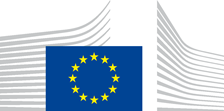 EUROPEAN COMMISSIONJOINT RESEARCH CENTREDirectorate G – Nuclear Reactor Safety and SecurityUnit G.I.4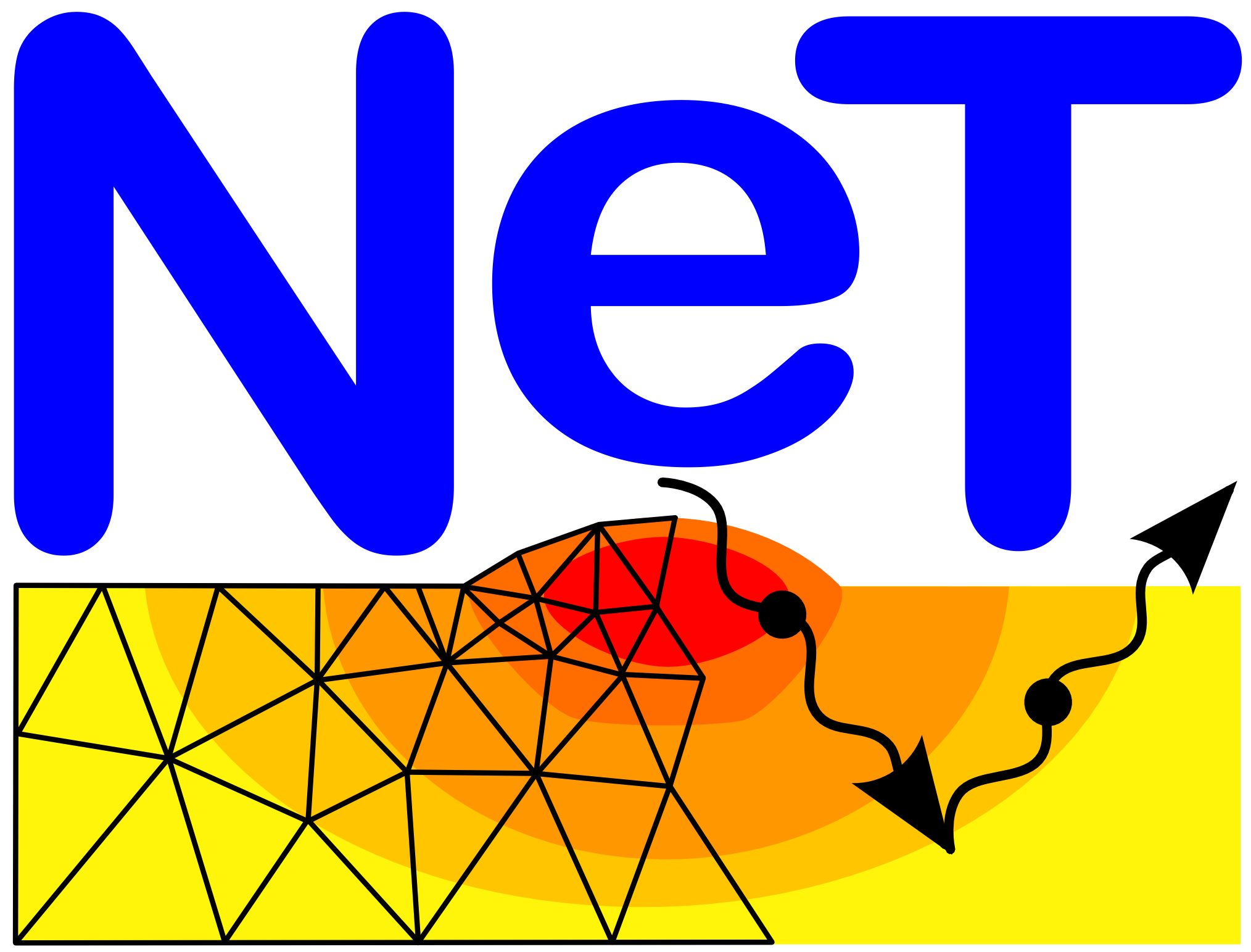 